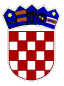 		     GENERALNI KONZULAT REPUBLIKE HRVATSKE                                           U BOSNI I HERCEGOVINI                     TUZLAKlasa: 406-01/22-01/1Ur. broj: 521-BiH-04-23-07Tuzla 03. veljače 2023                                                       Poštovani,Molimo Vas da nam dostavite vašu cijenjenu ponudu za:Naziv predmeta nabave:  Izvođenje radova na rekonstrukciji poslovno-stambenog objekta Konzulata Republike Hrvatske u Orašju.Podnošenjem svoje ponude ponuđač u cijelosti i bez ikakvih ograničenja prihvaća sve uvjete iz ovog Poziva za dostavom ponude. Ponuda je pisana izjava volje ponuđača da isporuči robu, pruži usluge ili izvede radove u skladu s uvjetima i zahtjevima navedenima u Pozivu za dostavom ponude. Podaci o naručitelju:Naziv: GENERALNI KONZULAT RH U BOSNI I HERCEGOVINI - TUZLASjedište: TUZLAAdresa: Kazan mahala 1, 75 000 Tuzla, BOSNA I HERCEGOVINAIdentifikacijski broj obveznika: 6203919100001Broj telefona: 00387 35 306 601, 306 600Broj telefaksa: 00387 35 306 607Adresa elektroničke pošte: gkrhtuzl@mvep.hrNaručitelj nije u sustavu PDV.Podaci o osobi zaduženoj za komunikaciju s ponuditeljima:Kontakt osobe: IVAN BANDIĆ, JADRANKA MODRIĆTelefon:00387 63 399 999; 00387 63 773 290Telefaks:00387 35 306 607e-mail: gkrhtuzl@mvep.hrProcijenjena vrijednost nabave (vrijednost bez PDV):Procijenjena vrijednost nabave je 300.000,00 KM. Opis predmeta nabave:Predmet nabave su izvedbeni radovi na rekonstrukciji poslovno stambenog, objekta Konzulata Republike Hrvatske u Orašju sukladno Prijedlogu prilagodbe prostora funkciji Konzulata RH i Prijedlogu idejnog tehničkog rješenja IT sustava i tehničke zaštite prostora  (Prilog III) izrađenom od strane Naručitelja. Radovi se odvijaju u dvije faze. Prva faza obuhvaća radove na prizemlju i prvom katu objekta, dok II faza radova obuhvaća radove na drugom katu objekta.Radovi su jasno, potpuno i neutralno opisani u Prijedlogu prilagode prostora funkciji Konzulata RH i Prijedlogu idejnog tehničkog rješenja IT sustava i tehničke zaštite prostora (Prilog III) koji su sastavni dio ovog Poziva. Zainteresirani ponuđači mogu preuzet Prilog III na način da zahtjev za preuzimanje istog dostave osobi zaduženoj za komunikaciju s ponuditeljima. Troškovnik radova (Prilog II) s opisom radova dostavlja se zainteresiranom ponuđaču u digitalnom obliku zajedno s Pozivom na dostavu ponuda.Predmet nabave se sastoji od sljedećih radova:1. Građevinski radovi2. Radovi na  instalacijama vodovoda i kanalizacije3. Radovi na elektroinstalacijama 4. Radovi na strojarskim instalacijamaSmatrat će se da je ponuditelj prije podnošenja ponude u potpunosti upoznat s objektom i lokacijom na kojoj će se izvoditi radovi, sa svim uvjetima za izvođenje radova i važećim propisima koji utječu na izvršenje predmeta nabave prema ovom pozivu za dostavu ponude, njegovim prilozima, te s projektnom dokumentacijom, pripadajućim troškovnicima i opisima. Ugovor o izvođenju radova završava nakon, prihvaćenog i ovjerenog primopredajnog zapisnika od strane nadzora i ugovornih strana (Izvođača radova i Naručitelja) te otklanjanja svih nedostataka navedenih u primopredajnom zapisniku. Tehnička specifikacijaPonuditelj  je  tehničku  specifikaciju  obvezan  pažljivo  proučiti  i  upoznati  se  sa  svim  zahtjevima naručitelja te sukladno napomenama i traženim uvjetima dostaviti ponudu. U njoj su opisani zahtjevi naručitelja i u pogledu uvjeta obavljanja građevinskih radova koje je u ponudi nužno zadovoljiti da bi ponuda bila valjana.Zahtjevi tehničke specifikacije predmeta nabave, njihova vrsta, kvaliteta i količina u cijelosti su iskazani u Prilozima II i III ovog poziva na dostavu ponude. TroškovnikKoličine u troškovniku su točne. Proizvod koji je naveden u Troškovniku radova ovog poziva za dostavu ponude smatra se ponuđenima ako ponuditelj ne navede druge proizvode u za to predviđenom mjestu u Troškovniku. Svi proizvodi koji su opisani u Troškovniku uz navođenje trgovačke oznake/marke popraćeni su formulacijom „ili jednakovrijedno“. Ponuditeljima je pored opisa proizvoda ostavljen prostor za upis jednakovrijednog proizvoda i proizvođača. Dokaz jednakovrijednosti dužan je ponuditi ponuditelj. Taj dokaz mogu biti tehničke specifikacije i tehnički listovi proizvođača, katalozi i sl. sa svrhom ocjene da li priloženi proizvodi imaju tražene karakteristike proizvoda. Ukoliko se iz dostavljenih dokaza jednakovrijednosti ne mogu usporediti parametri iz opisa stavke u troškovniku, dokaz jednakovrijednosti neće se prihvatiti kao sukladan. Ako ponuditelj ne ispuni Troškovnik u skladu sa zahtjevima iz ove poziva za dostavu ponude ili promijeni tekst ili količine navedene u obrascu Troškovnika, smatrat će se da je takav troškovnik nepotpun i nevažeći te će ponuda biti odbijena. Prilikom ispunjavanja Troškovnika ponuditelj će ponuditi jediničnu cijenu za svaku pojedinu stavku iz troškovnika a ukupnu cijenu stavke izračunava kao umnožak količine stavke i jedinične cijene stavke. Cijena ponude s PDV-om predstavlja sumu sveukupnih cijena troškovnika.Mjesto izvođenja radova:Mjesto izvođenja radova  je poslovna zgrada Republike Hrvatske na adresi III. ulica br. 15, Orašje, Bosna i Hercegovina Posjet objektu i podaci o tijelima od kojih ponuditelj može dobiti pravovaljanu informaciju o obvezamaNaručitelj će za zainteresirane ponuđače omogućiti posjet objektu, uz prethodnu pisanu najavu zainteresiranih ponuđača min. 48 sati ranije na adresu za komunikaciju navedenu u Pozivu na dostavu ponuda. Najava mora sadržavati podatke o ponuđaču, odnosno naziv i adresu, JIB/IDB ili nacionalni identifikacijski broj, kontakt telefon, kontakt osobu i adresu elektroničke pošte. Lokaciju se na taj način može obići tijekom radnog vremena Naručitelja, bilo koji radni dan zaključno s radnim danom koji prethodi danu isteka roka za dostavu ponuda. Na dan u koji istječe rok za dostavu ponuda Naručitelj neće omogućiti obilazak lokacije.Zainteresirani ponuđač može pregledati buduće gradilište i pripadajuću okolicu. Ukoliko ponuđač ne izvrši pregled, smatrat će se da je upoznat sa stanjem i posebnosti uvjeta lokacije.Opcija ponude najmanje 60 dana od dana određenog za dostavu ponude.Rok izvršenja Ugovora/izvođenja radova Rok za izvršenje predmeta nabave odvijat će se u fazama. Rok za izvršenje I faze ( prizemlje i I kat) iznosi najviše 30 dana od dana uvođenja u posao. Rok za izvršenje II faze ( II Kat ) iznosi najviše 60 dana od dana uvođenja u posao.Rok uvođenja u posao iznosi najviše 7 dana od dana sklapanja Ugovora.Rok za izvršenje radova utvrđen ovim Pozivom za dostavu ponuda iznimno se može produljiti u slučajevima u kojima je radi bitno promijenjenih okolnosti, više sile ili neispunjenja obveza Naručitelja Izvođač bio spriječen izvoditi radove, o kojim okolnostima je dužan pisanim putem zahtijevati produljene roka završetka radova do prestanka okolnosti.Promijenjenim okolnostima smatraju se okolnosti koje nastupe nakon sklapanja Ugovora a čije nastupanje Izvođač u trenutku sklapanja Ugovora nije mogao predvidjeti, a takve su prirode da je Izvođač zbog njih bio spriječen izvršiti Ugovor u pisanom roku. Razlogom produljenja roka izvršenja Ugovora mogu biti samo one promijenjene okolnosti koje Izvođač nije sam uzrokovao ili iz razloga za koje je odgovoran Naručitelj.Ugovorna kaznaAko krivnjom izvođača dođe do prekoračenja rokova za izvršenje ugovora naručitelj ima pravo od izvođača naplatiti ugovornu kaznu za zakašnjenje. Pravo Naručitelja na ugovornu kaznu ne utječe na ostala prava koja ima po Ugovoru.Ugovorna kazna se utvrđuje u visini 0,1% od ukupno ugovorene cijene bez PDV-a za svaki dan prekoračenja roka, s tim da sveukupno ugovorna kazna ne može biti veća od 5% od ukupno ugovorene cijene bez PDV-a. U slučaju da ugovorna kazna po osnovi zakašnjenja dosegne najviši dopušteni iznos iz stavka 2. ovog članka, a izvođač nastavi kasniti s izvršenjem obveza iz Ugovora, naručitelj je ovlašten raskinuti ugovor.Dospjeli iznos ugovorne kazne Naručitelj može naplatiti na Naručitelju prihvatljiv način, a ako se ne naplati na drugi način u svrhu naplate može aktivirati jamstvo za uredno ispunjenje ugovora. Ako naručitelj zbog zakašnjenja izvođača pretrpi štetu koja je veća od maksimalno dopuštenog iznosa ugovorne kazne, ima pravo zahtijevati razliku do pune naknade štete, koju ima pravo naplatiti iz jamstva za uredno ispunjenje ugovora.OBAVEZNI UVJETI ZA SUDJELOVANJE U POSTUPKU NABAVE - ponuđač mora dokazati da:u kaznenom postupku nije osuđen pravosnažnom presudom za kaznena djela organiziranog kriminala, korupciju, prevaru ili pranje novca, u skladu sa važećim propisima u Bosni i Hercegovini ili zemlji u kojoj je registriran; kao dokaz u ponudi se dostavlja izvod iz kaznene evidencije Suda BiH i izvod nadležnog suda prema sjedištu ponuđača, da u kaznenom postupku nije osuđen pravosnažnom presudom za kaznena djela organiziranog kriminala, korupciju, prevaru ili pranje novca, u skladu sa važećim propisima u Bosni i Hercegovini ili zemlji u kojoj je registriran; Napomena: Ponuđač je dužan dostaviti uvjerenje izdano od strane Suda BiH, kao i uvjerenje suda nadležnog prema svom sjedištu, iz kojeg je vidljivo da mu u kaznenom postupku nije izrečena pravosnažna presuda kojom je osuđen za sva kaznena djela iz članka 45. stav (1) točka a) ZJNDokazi koje dostavlja izabrani ponuđač ne mogu biti stariji od tri mjeseca, računajući od trenutka predaje ponude. Naime, izabrani ponuđač mora ispunjavati sve uvjete u trenutku predaje ponude, u protivnom će se smatrati da je dao lažnu izjavu iz članka 45. Zakona o javnim nabavama.Ponuđač je dužan u svrhu dokazivanja sposobnosti obavljanja profesionalne djelatnosti (čl 46. ZJN) dokazati da je registriran za obavljanje djelatnosti u vezi sa predmetom nabave. Kao dokaz će se u obzir uzeti odgovarajuće Rješenje o upisu u sudski registar, aktualni izvod iz sudskog registra ili drugi ekvivalentan dokument, kojim se potvrđuje da je ponuđač registriran za obavljanje profesionalne djelatnosti sa datumom ovjere ne starijim od 3 mjeseca računajući od dana predaje ponuda.U slučaju grupe ponuđača/podizvođača, svaki član  grupe/svi podizvođača pojedinačno dostavlja dokaze o ispunjenju obaveznih uvjeta za sudjelovanje u postupku nabave.Ponuda ponuđača koji ne dostavi dokaz o ispunjenju obaveznih uvjeta za sudjelovanje u ovom postupku nabave, biti će odbijena.Odredbe koje se odnose na grupu ponuđačaViše gospodarskih subjekata/ponuđača može se udružiti i dostaviti zajedničku ponudu, neovisno o uređenju njihova međusobnog odnosa. U ponudi se obavezno navodi da se radi o ponudi grupe ponuđača. Ponuda grupe ponuđača mora sadržavati podatke za svakog pojedinog člana grupe ponuđača (naziv i sjedište, adresa, JIB/IDB ili nacionalni identifikacijski broj prema zemlji sjedišta grupe ponuđača , broj računa, navod o tome da li je li član grupe /ponuđača u sustavu PDV-a, adresa za dostavu pošte, adresa e-pošte, broj telefona, broj telefaksa te kontakt), kako je određeno u ponudbenom listu, uz obveznu naznaku člana grupe ponuđača koji je u ime grupe ponuđača, ovlašten za komunikaciju s naručiteljem.Iz same ponude mora biti razvidno koji će dio ugovora o nabavi (predmet, količina, vrijednost i postotni dio) izvršavati pojedini član grupe ponuđača. U slučaju da u ovome postupku nabave bude odabrana ponuda grupe ponuđača, svaki član grupe ponuđača će naručitelju ispostaviti račun za izvršeni dio ugovora o nabavi kojeg je naveo u ponudi/ugovoru, a naručitelj će neposredno platiti svakom članu grupe ponuđača, ako grupe ponuđača ne odredi drugačije.Ako zajednička ponuda bude odabrana, naručitelj može poslije odabira od grupe ponuđača zahtijevati određeni pravni oblik/akta u mjeri u kojoj je to potrebno za zadovoljavajuće izvršenje ugovora. Navedeni pravni oblik/akt mora biti potpisan i ovjeren od svih članova grupe ponuđača.Odgovornost svakog člana grupe ponuđača je solidarna.Ponuđač koji je samostalno podnio ponudu ne smije istodobno sudjelovati u zajedničkoj ponudi.Svi članovi grupe ponuđača potpisuju ponudu i/ili je potpisuje nositelj zajedničke ponude, ukoliko članovi grupe ponuđača to zajednički odrede.Odredbe koje se odnose na podizvođenja	Ukoliko ponuđač namjerava dio ugovora o javnoj nabavi dati u podugovor jednom ili više podizvođača, tada u ponudi a kasnije i u ugovoru o nabavi mora navesti podatke kako slijedi:-radovi koje će izvoditi podizvođač,-podaci o podizvođaču (ime, tvrtka, skraćena tvrtka, sjedište, JIB/IDB, broj transakcionog računa i naziv banke kod koje se vodi.). -predmet, količina, vrijednost podugovora, mjesto i rok izvođenja radova. Sudjelovanje podizvođača ne utječe na odgovornost ponuđača za izvršenje ugovora o javnoj nabavi.Važna napomena: Izvođač mora s podizvođačima, prije početka radova koje im je prepustio i koje će oni izvoditi, sklopiti ugovore i iste bez odgađanja dostaviti Naručitelju, a Naručitelj je dužan te radove koje će izvesti podizvođač neposredno platiti. Odabrani ponuditelj bit će u obvezi svom računu, odnosno situaciji priložiti račune, odnosno situacije svojih podizvođača koje je prethodno potvrdio. Sudjelovanje podizvođača ne utječe na odgovornost Izvođača za izvršenje ugovora.Odabrani ponuđač ne smije tijekom izvršenja ugovora o javnoj nabavi naručitelju uputiti pisani zahtjev za:izmjenom podizvođača za onaj dio ugovora o javnoj nabavi koji je prethodno dao u podugovor,preuzimanje izvršenja dijela ugovora o nabavi koji je prethodno dao u podugovor,uvođenje jednog ili više novih podizvođača čiji ukupni udio ne smije prijeći 30% vrijednosti ugovora o nabavi koji je prethodno dao u podugovor ili ne.Uz zahtjev za izdavanje suglasnosti naručitelja pod a) i c), odabrani ponuditelj mora naručitelju dostaviti za novog podizvođača podatke o:-podaci o podizvođaču (ime, tvrtka, skraćena tvrtka, sjedište, JIB/IDB, broj transakcionog računa i naziv banke kod koje se vodi.). -predmet, količina, vrijednost podugovora, mjesto i rok izvođenja radova. Način dostave dokumenataSve zahtijevane dokumente i dokaze sposobnosti moguće je priložiti u neovjerenoj preslici. Neovjerenom preslikom smatra se i neovjeren ispis elektroničke isprave. U slučaju postojanja sumnje u istinitost podataka navedenim u dostavljenim dokumentima, Naručitelj će radi provjere istinitosti podataka od Ponuditelja zatražiti da u primjerenom roku dostavi izvornike ili ovjerene preslike tih dokumenata i/ili će se obratiti izdavatelju dokumenta i/ili nadležnim tijelima.Pojašnjenje i upotpunjavanje dokumenata i elemenata ponudeU postupku pregleda i ocjene ponuda naručitelj može pozvati ponuditelja da pojašnjenjem ili upotpunjavanjem u vezi s dokumentima i dokazima koji su zahtijevani ovim pozivom, uklone pogreške, nedostatke ili nejasnoće koje se mogu ukloniti. Pogreškama, nedostacima ili nejasnoćama smatraju se dokumenti koji jesu ili se čine nejasni. Naručitelj će ponuditeljima dati prihvatljiv rok da pojasne pojedine elemente ponude u dijelu koji se odnosi na ponuđeni predmet nabave.Pojašnjenje ponude ne smije rezultirati izmjenom ponude.PODACI O PONUDIPonuda sadrži najmanje:Popunjeni ponudbeni list (obrazac: Ponudbeni list – PRILOG I ovog Poziva za dostavu ponude uz popunjene Dodatke I i/ili II ponudbenom listu ako je potrebno), Popunjeni troškovnik radova (PRILOG II),Dokumente kao dokaz ispunjenja obveznih uvjeta za sudjelovanje u postupku nabave,Jamstvo za ozbiljnost ponude (sukladno propisima i uloženo u plastičnu foliju),Ponuda se izrađuje na način da čini cjelinu. Ako zbog opsega ili drugih objektivnih okolnosti ponuda ne može biti izrađena na način da čini cjelinu, onda se izrađuje u dva ili više dijelova.Ponuda se uvezuje na način da se onemogući naknadno vađenje ili umetanje listova (npr. jamstvenikom – vrpcom čija su oba kraja na posljednjoj strani pričvršćena naljepnicom preko koje je otisnut pečat ponuditelja na način da isti obuhvaća dio posljednje strane ponude i dio pričvršćene naljepnice).Ako je ponuda izrađena u dva ili više dijelova, svaki dio se uvezuje na način da se onemogući naknadno vađenje ili umetanje listova.Stranice ponude se označavaju brojem na način da je vidljiv redni broj stranice i ukupan broj stranica ponude (npr.1/25 ili 25/1). Kada je ponuda izrađena od više dijelova, stranice se označavaju na način da svaki slijedeći dio započinje rednim brojem koji se nastavlja na redni broj stranice kojim završava prethodni dio. Ako je dio ponude izvorno numeriran (primjerice katalozi), ponuditelj ne mora taj dio ponude ponovno numerirati.Ispravci u ponudi moraju biti izrađeni na način da ispravljen tekst ostaje vidljiv (čitak) ili dokaziv (npr. nije dopustivo brisanje, premazivanje ili uklanjanje slova ili otisaka). Ispravci moraju uz navod datuma ispravka biti potvrđeni potpisom ponuditelja.Kriterij  za odabir ponudeKriterij za odabir ponude je ekonomski najpovoljnija ponuda, cijena 100 %.Način dostave ponudePonudu molimo dostaviti najkasnije do: 14. veljače 2023. godine do 12:00 sati.Ponuda se u zatvorenoj omotnici dostavlja na adresu naručitelja navedenu u pozivu za dostavu ponude. Ponude se predaju neposredno na adresu naručitelja ili preporučenom poštanskom pošiljkom na adresu naručitelja, u zatvorenoj omotnici na kojoj mora biti naznačenona prednjoj strani omotnice:                      GENERALNI KONZULAT RH U BOSNI I HERCEGOVINI - TUZLA	                           Kazan mahala 1, 75 000 Tuzla, BOSNA I HERCEGOVINAIZVOĐENJE RADOVA NA REKONSTRUKCIJI POSLOVNO-STAMBENOG OBJEKTA KONZULATA REPUBLIKE HRVATSKE U ORAŠJU“NE OTVARAJ“na poleđini omotnice: Naziv i adresa ponuditeljaPonuditelj samostalno određuje način dostave ponude i sam snosi rizik eventualnog gubitka odnosno nepravovremene dostave ponude. Za neposredno dostavljene ponude izdati će se potvrda o primitku ponude. Trošak izrade i podnošenja ponude u cijelosti snosi ponuditelj. Ponude dostavljene poslije navedenog roka , kao i one koje nisu zapečaćene ili su nepotpune neće se razmatrati.GARANCIJE U cilju zaštite od neozbiljnih ponuda, od ponuđača se zahtijeva garanciju za ozbiljnost ponude na iznos od 4.500,00 KM za slučaj odustajanja ponuditelja od svoje ponude u roku njezine valjanosti, neprihvaćanja ispravka računske greške, odbijanja potpisivanja Ugovora ili nedostavljanja garancije za uredno izvršenje Ugovora. Trajanje garancije za ozbiljnost ponude je sukladno roku ponude, a ponuđač može dostaviti garanciju koja vrijedi duže od roka valjanosti ponude. ponuđač dostavlja garanciju za ozbiljnost ponude u sklopu svoje ponude.Ponuditelj čija ponuda bude izabrana kao najpovoljnija dužan je u roku 10 dana od zaključivanja ugovora o javnoj nabavi dostaviti naručitelju:   Garanciju za uredno ispunjenje Ugovora. Izvođač je obavezan dostaviti Naručitelju neopozivu i bezuvjetnu plativu na prvi poziv, garanciju banke na iznos od 10% ugovorene vrijednosti bez PDV-a. Garancija za otklanjanje nedostataka u garantnom roku. Izvođač je obavezan najkasnije 24 sata prije isticanja roka valjanosti Garancija za uredno ispunjenje Ugovora dostaviti Naručitelju neopozivu, bezuvjetnu i na prvi poziv naplativu Garanciju banke na iznos od 10% vrijednosti izvedenih radova, za slučaj da nalogoprimac u jamstvenom roku ne ispuni obveze otklanjanja nedostataka koje ima po osnovi jamstva ili s naslova naknade štete.Garancija za predmetne radove iznosi minimalno 5 godina.Rok za donošenje odluke o odabiru  je 60 dana od dana otvaranja ponuda.Naručitelj će s odabranim ponuđačem sklopiti Ugovor o Izvođenju radova na rekonstrukciji poslovno stambenog objekta Konzulata Republike Hrvatske u Bosni i Hercegovini, Orašje, s rokom važenja do 120 dana. Plaćanje 30 dana od dana dostave računa za isporučene privremene mjesečne situacije ovjerene od strane nadzornog tijela i 30 dana od dana dostave računa konačnog obračuna, a sve prema  stvarno izvedenim količinama, ovjereno od strane Nadzora radova koji će se izvršiti nakon tehničkog prijema. Jedinična cijena mora biti fiksna tijekom trajanja ugovora.Očekujemo Vašu cijenjenu ponudu i srdačno Vas pozdravljamo.			mr. sc. IVAN BANDIĆ			generalni konzulPrilozi: Prilog I – Ponudbeni listPrilog II – Troškovnik Troškovnik se dostavlja u prilogu ovog Poziva na dostavu ponuda.PRILOG I 					PONUDBENI LISTBroj ponude: _______________                                                                  Datum ponude: __________Naručitelj: GENERALNI KONZULAT RH U BOSNI I HERCEGOVINI, TUZLA Predmet nabave: Izvođenje radova na rekonstrukciji poslovno- stambenog objekta                            Konzulata RH u Orašju                                                                                               Podaci o ponuđaču:	Cijena ponude:Rok valjanosti ponude: ______________________________________ dana                                                                            ZA PONUĐAČA:                                                                                                                   ______________________________                                                                          (ime, prezime i potpis Ovlaštene osobe)	Dodatak I Ponudbenom listuPODACI O GRUPI PONUĐAČA(priložiti samo u slučaju zajedničke ponude)1) ZA ČLANA GRUPE PONUĐAČA:                             M.P.            		 ___________________________                                                                          (ime, prezime i potpis ovlaštene osobe)	          2)                    ZA ČLANA GRUPU PONUĐAČA:                                    M.P.                ___________________________                                                        (ime, prezime i potpis ovlaštene osobe)Dodatak II Ponudbenom listu				PODACI O PODIZVOĐAČIMA		(priložiti samo u slučaju ako se dio ugovora ustupa podizvođačima)1)2)Grupa ponuđača (zaokružiti)Grupa ponuđača (zaokružiti)Grupa ponuđača (zaokružiti)Grupa ponuđača (zaokružiti)DA                 NEDA                 NEDA                 NENaziv i adresa sjedišta ponuđača /u slučaju zajedničke ponude naziv i adresa sjedišta nositelja zajedničke ponudeNaziv i adresa sjedišta ponuđača /u slučaju zajedničke ponude naziv i adresa sjedišta nositelja zajedničke ponudeNaziv i adresa sjedišta ponuđača /u slučaju zajedničke ponude naziv i adresa sjedišta nositelja zajedničke ponudeNaziv i adresa sjedišta ponuđača /u slučaju zajedničke ponude naziv i adresa sjedišta nositelja zajedničke ponudeMatični brojIBANNaziv bankePonuđač je u sustavu PDV-a (zaokružiti)Ponuđač je u sustavu PDV-a (zaokružiti)Ponuđač je u sustavu PDV-a (zaokružiti)Ponuđač je u sustavu PDV-a (zaokružiti)DA                 NEDA                 NEDA                 NEAdresa za dostavu pošteAdresa za dostavu pošteAdresa za dostavu pošteAdresa e-pošteAdresa e-pošteAdresa e-pošteSudjelovanje podizvođača(zaokružiti)Sudjelovanje podizvođača(zaokružiti)Sudjelovanje podizvođača(zaokružiti)Sudjelovanje podizvođača(zaokružiti)DA                 NEDA                 NEDA                 NEIme, prezime i funkcija odgovorne/ih osobe/a za potpisivanje ugovora Ime, prezime i funkcija odgovorne/ih osobe/a za potpisivanje ugovora Ime, prezime i funkcija odgovorne/ih osobe/a za potpisivanje ugovora Ime, prezime i funkcija odgovorne/ih osobe/a za potpisivanje ugovora Ime, prezime i funkcija osobe za kontaktIme, prezime i funkcija osobe za kontaktIme, prezime i funkcija osobe za kontaktIme, prezime i funkcija osobe za kontaktBroj telefonaBroj telefonaBroj faksaBroj faksaCijena ponude bez PDV-aIznos poreza na dodanu vrijednostCijena ponude s PDV-omNaziv i adresa sjedišta grupe ponuđačaNaziv i adresa sjedišta grupe ponuđačaNaziv i adresa sjedišta grupe ponuđačaNaziv i adresa sjedišta grupe ponuđačaMatični brojIBAN Naziv bankePonuđač je u sustavu PDV-a (zaokružiti)Ponuđač je u sustavu PDV-a (zaokružiti)Ponuđač je u sustavu PDV-a (zaokružiti)Ponuđač je u sustavu PDV-a (zaokružiti)DA                 NEDA                 NEDA                 NEAdresa za dostavu pošteAdresa za dostavu pošteAdresa za dostavu pošteAdresa e-pošteAdresa e-pošteAdresa e-pošteBroj telefonaBroj telefonaBroj faksaBroj faksaIme, prezime i funkcija odgovorne/ih osobe/a za potpisivanje ugovoraIme, prezime i funkcija odgovorne/ih osobe/a za potpisivanje ugovoraIme, prezime i funkcija odgovorne/ih osobe/a za potpisivanje ugovoraIme, prezime i funkcija odgovorne/ih osobe/a za potpisivanje ugovoraIme, prezime i funkcija osobe za kontaktIme, prezime i funkcija osobe za kontaktIme, prezime i funkcija osobe za kontaktIme, prezime i funkcija osobe za kontaktDio ugovora koji će se izvršavati član grupe ponuđača (predmet, količina, vrijednost i postotni dio)Dio ugovora koji će se izvršavati član grupe ponuđača (predmet, količina, vrijednost i postotni dio)Dio ugovora koji će se izvršavati član grupe ponuđača (predmet, količina, vrijednost i postotni dio)Dio ugovora koji će se izvršavati član grupe ponuđača (predmet, količina, vrijednost i postotni dio)Naziv i adresa sjedišta grupe ponuđačaNaziv i adresa sjedišta grupe ponuđačaNaziv i adresa sjedišta grupe ponuđačaNaziv i adresa sjedišta grupe ponuđačaMatični brojIBAN Naziv bankePonuđač je u sustavu PDV-a (zaokružiti)Ponuđač je u sustavu PDV-a (zaokružiti)Ponuđač je u sustavu PDV-a (zaokružiti)Ponuđač je u sustavu PDV-a (zaokružiti)DA                 NEDA                 NEDA                 NEAdresa za dostavu pošteAdresa za dostavu pošteAdresa za dostavu pošteAdresa e-pošteAdresa e-pošteAdresa e-pošteBroj telefonaBroj telefonaBroj faksaBroj faksaIme, prezime i funkcija odgovorne/ih osobe/a za potpisivanje ugovoraIme, prezime i funkcija odgovorne/ih osobe/a za potpisivanje ugovoraIme, prezime i funkcija odgovorne/ih osobe/a za potpisivanje ugovoraIme, prezime i funkcija odgovorne/ih osobe/a za potpisivanje ugovoraIme, prezime i funkcija osobe za kontaktIme, prezime i funkcija osobe za kontaktIme, prezime i funkcija osobe za kontaktIme, prezime i funkcija osobe za kontaktDio ugovora koji će se izvršavati član grupe ponuđača (predmet, količina, vrijednost i postotni dio)Dio ugovora koji će se izvršavati član grupe ponuđača (predmet, količina, vrijednost i postotni dio)Dio ugovora koji će se izvršavati član grupe ponuđača (predmet, količina, vrijednost i postotni dio)Dio ugovora koji će se izvršavati član grupe ponuđača (predmet, količina, vrijednost i postotni dio)Naziv i adresa sjedišta podizvođačaNaziv i adresa sjedišta podizvođačaNaziv i adresa sjedišta podizvođačaNaziv i adresa sjedišta podizvođačaMatični brojIBANNaziv bankePonuđač je u sustavu PDV-a (zaokružiti)Ponuđač je u sustavu PDV-a (zaokružiti)Ponuđač je u sustavu PDV-a (zaokružiti)Ponuđač je u sustavu PDV-a (zaokružiti)DA                 NEDA                 NEDA                 NEAdresa za dostavu pošteAdresa za dostavu pošteAdresa za dostavu pošteAdresa e-pošteAdresa e-pošteAdresa e-pošteIme, prezime i funkcija osobe za kontakt Ime, prezime i funkcija osobe za kontakt Ime, prezime i funkcija osobe za kontakt Ime, prezime i funkcija osobe za kontakt Broj telefonaBroj telefonaBroj faksaBroj faksaDio ugovora koji će izvršavati podizvođač (predmet, količina, vrijednost podugovora i postotni dio ugovora koji se daje u podugovor)Dio ugovora koji će izvršavati podizvođač (predmet, količina, vrijednost podugovora i postotni dio ugovora koji se daje u podugovor)Dio ugovora koji će izvršavati podizvođač (predmet, količina, vrijednost podugovora i postotni dio ugovora koji se daje u podugovor)Dio ugovora koji će izvršavati podizvođač (predmet, količina, vrijednost podugovora i postotni dio ugovora koji se daje u podugovor)Naziv i adresa sjedišta podizvođačaNaziv i adresa sjedišta podizvođačaNaziv i adresa sjedišta podizvođačaNaziv i adresa sjedišta podizvođačaMatični brojIBANNaziv bankePonuđač je u sustavu PDV-a (zaokružiti)Ponuđač je u sustavu PDV-a (zaokružiti)Ponuđač je u sustavu PDV-a (zaokružiti)Ponuđač je u sustavu PDV-a (zaokružiti)DA                 NEDA                 NEDA                 NEAdresa za dostavu pošteAdresa za dostavu pošteAdresa za dostavu pošteAdresa e-pošteAdresa e-pošteAdresa e-pošteIme, prezime i funkcija osobe za kontakt Ime, prezime i funkcija osobe za kontakt Ime, prezime i funkcija osobe za kontakt Ime, prezime i funkcija osobe za kontakt Broj telefonaBroj telefonaBroj faksaBroj faksaDio ugovora koji će izvršavati podizvođač (predmet, količina, vrijednost podugovora i postotni dio ugovora koji se daje u podugovor)Dio ugovora koji će izvršavati podizvođač (predmet, količina, vrijednost podugovora i postotni dio ugovora koji se daje u podugovor)Dio ugovora koji će izvršavati podizvođač (predmet, količina, vrijednost podugovora i postotni dio ugovora koji se daje u podugovor)Dio ugovora koji će izvršavati podizvođač (predmet, količina, vrijednost podugovora i postotni dio ugovora koji se daje u podugovor)